Safeguarding Statement 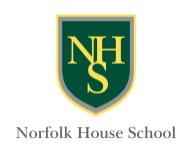 Norfolk House School operates a Recruitment and Selection Policy when appointing staff, and follows all necessary safer recruitment procedures. We are committed to safeguarding the welfare of children and all applicants must be willing to undergo child protection screening, including enhanced checks with the relevant safeguarding authorities.Information about Norfolk House School Norfolk House School is an independent school in Birmingham for boys and girls between 3 and 11 years of age. The School occupies a large period house which retains much of its original homely atmosphere. It is located on the elegant and leafy Calthorpe Estate, just a few minutes’ drive from Birmingham city centre. We limit our intake, ensuring that class numbers are small enough to allow close personal attention to be given to each and every pupil, an approach which is reflected in our excellent exam results.The standards of work at Norfolk House School are very high. Our teaching methods uphold traditional values, emphasising the core areas of English and Mathematics as the essential basis for comprehending the wider spectrum of subjects to which our pupils are introduced. At the same time, we assimilate the best aspects of modern teaching practice into the curriculum.Our pupils consistently perform very well in examinations for entry to the many excellent grammar schools in Birmingham and to independent schools, the vast majority being offered places at their school of choice. We aim to impart not only a first-rate academic education, but also a complete social education which emphasises good manners, mutual respect and self-discipline. Norfolk House is a Christian, non-denominational school, however, our pupils come from a variety of cultures and faiths.